       Professional Nursing Competencies 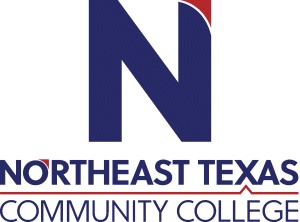 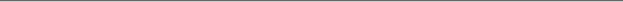 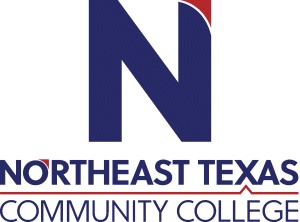           Course Syllabus: RNSG 1118 Summer 2022  “Northeast Texas Community College exists to provide personal, dynamic learning experiences empowering students to succeed.” Chrystal Brown MSN, RN, FNP-C, APRN UHS Building Office #207 Office Phone # 903-434-8302 Email: cbrown@ntcc.edu Tammy Cole MSN, RN  UHS Building Office #207 Office Phone # 903-434-8371 Email: tcole@ntcc.edu  Cissie Wallace BSN, RNUHS Building Office #207Phone: 903-434-9159cwallace@ntcc.eduNote: Students are to email instructors to schedule an appointment This syllabus serves as the documentation for all course policies and requirements, assignments, and instructor/student responsibilities. Catalog Course Description: Development of professional nursing competencies in the care of diverse patients throughout the lifespan.  Emphasizes psychomotor skills and clinical reasoning in the performance of nursing procedures related to the concepts of clinical judgment, comfort, elimination, fluid and electrolytes, nutrition, gas exchange, safety, functional ability, immunity, metabolism, mobility, and tissue integrity.  Includes health assessment and medication administration.  This course lends itself to a concept-based approach. Lecture/Lab/Clinical: Four hours of lab each week Pre-requisites: Admission to the Associate Degree Nursing Program Co-requisites: RNSG 1128, RNSG 1324 and RNSG 1162 Student Learning Outcomes: The Texas State Board of Nurses (BON) provides differentiated essential competencies (DECs) (2021) to guide nursing education programs in developing a curriculum which prepares graduates to provide safe, competent, compassionate care. The competencies from the BON show the expected level of performance, integrating knowledge, skills, abilities, and judgment based upon the preparation in the program of study. The differentiation is based upon the level of the nursing education program which the student is enrolled. The NTCC nursing program director and faculty incorporate the Differentiated Essential Competencies (DECs) (2021) into the student learning outcomes of each course, based on the level of the nursing educational program. The learning outcomes of this course are based on the essential competencies of graduates of Texas Associate Degree nursing education programs. Course Objectives Upon completion of this course the student will: Apply concepts and principles necessary for the performance of professional nursing skills across the lifespan. Demonstrate clinical reasoning in the performance of safe professional nursing skills. Perform a comprehensive head to toe and a focused health assessment. Demonstrate proficiency in safe medication administration. Exemplary Educational Objectives: N/A DEC Objectives:Demonstrate knowledge of the Texas Nurse Practice Act and the Texas Board of Nursing Rules that emphasize safety, as well as all federal, state, and local government and accreditation organization safety requirements and standards.SCANS Skills: Basic Skills: reading, writing, arithmetic and mathematical operations, listening, speaking. Thinking Skills: creative thinking, decision making, problem solving, visualize, knowing how to learn, and reasoning. Personal Qualities: responsibility, self-esteem, sociability, self-management, integrity and honesty. Resources: time, money, materials and facilities, human resources. Information: acquires, evaluates, organizes, maintains, interprets, and uses computers. Interpersonal: participates in teams, teaches others, serves clients, exercises leadership, negotiates, works with diversity. Systems: understands systems, monitors and corrects performance, improves or designs systems. Technology: works with a variety of technologies. ADVANCED SKILLS:  Safety  General culture of safety & National Patient Safety Goals Immunity  Sterile gloves and sterile field  Isolation techniques  Surgical hand scrub  Clinical Judgment   Assessment Head to toe physical assessment  Heart and breath sounds  Locating pulses & apical heart rate  Nutrition  Nasogastric tube insertion/irrigation/removal  Elimination Urinary Catheterization Medication Safety Oral and topical  Injections  Intravenous piggyback medications (IVPB)  Intravenous push medications (IVP) Fluids & Electrolytes Intake and output  Venipuncture  IV initiation and management  Blood administration  Central venous lines – Care & TPN Gas Exchange Oxygenation  Pulse oximeter  Oxygen administration  Incentive spirometer  Airways  Suctioning Nasotracheal suctioning  Endotracheal suctioning  Bulb and DeLee suctioning  Tracheostomy suctioning Clinical Judgement Situational Assessment Evaluation/Grading Policy: minimum overall grade of “C” is required in all Nursing courses before using that course as a prerequisite for the next course in sequence. In preparation for the State Board examination, the letter grade assigned to all Nursing courses shall be determined as follows: A= 90 – 100 = 80 – 89 = 78 – 79 F = 77.9 and below The average of all exam grades, including the final exam, before weighted calculation is performed, must be 78% or above to pass the course. Additionally, all class examinations are considered to be a major part of the course work upon which a major portion of your final grade will be based. If the total average of the module exams is below 78 percent the student will not qualify to sit for the final examination and will fail this course. Grades will not be rounded when calculating the average (77.5 – 77.9) is not rounded to 78. Grades are not rounded at end of course. For example, a 79.9 will not be rounded to an 80. A minimum grade of 78% and a letter grade of “C” or higher is required to receive credit for the nursing course. The grade earned in this course will be based on the following criteria: Satisfactory Skill Checkoff … .....................................................................................................70% ATI Skill Module/Skill Review .................................................................................................. 15% Quizzes, Discussion Boards and other assignments… ............................................................... 15% Total 100% Assignments/Assessments  The student course grade will be calculated using the following criteria:  Satisfactory Skills check-offs (70%)  Specific skills and dates to check off will be in the Blackboard course for RNSG 1118  If a student is not successful in completing the skill on the first attempt, the student will be given a remediation by the instructor during the scheduled time for remediation in the skills lab. The student will then have a second opportunity to successfully complete the skill. After the second attempt, the student will be given remediation by the instructor during the scheduled time for remediation in the skills lab. If a students is not successful on the third attempt to successfully demonstrate the skill, the student will be considered unsatisfactory and earn an “F” in the course.  ATI Assignments (15%)  Quizzes, Discussion Boards, and other assignments (15%)  Exam Policies: Exam blueprints are posted within Blackboard 72 hours prior to the administration of the exam. Posting of exam grades will be within 72 hours of exam completion to allow time for exam review and analysis by faculty. Students may be required to remediate concepts missed following an exam if the exam grade falls below 78. Students will not see exam questions again to protect exam security. Missed exams are made up at the discretion of the instructor and will be an alternate exam that may contain essay questions. Students should alert their instructor if they anticipate they will miss an exam. Skills Proficiency: When students come to the campus laboratory for a skill conference or evaluation, they must come prepared with the objectives or Skill Evaluation Tool, and/or supplies.  Students must make a 90 for a grade on the skill to be considered passing.   Required forms (skills check-off sheets) must be presented to the instructor prior to beginning the procedure.  The instructor is not obligated to do your evaluation if you do not have all of the proper materials (e.g. scrub attire, check list, name tag, etc.)  This is a test of the student’s proficiency in a given skill and the instructor will not use this time to teach.   Skill proficiency evaluation grades are given based on the student’s performance of skills during scheduled skill evaluations.  In order to pass a skill, 90% proficiency must be attained, and critical elements must be met.  A student will have three opportunities to pass the skill with a practice and reeducation opportunity for one week or timeline determined by Faculty Team.   If 90% proficiency and critical elements are not met by the third attempt at a skill, a failing grade will be given for the course.  If a student must repeat a skill evaluation, only the first evaluation grade will be used in the cumulative course grade calculations. The student is responsible for making an appointment with an Instructor to perform additional practice on the failed skill but cannot repeat check offs on failed skills within 1 week of 1st attempt.  Practice times are scheduled and important to learning. Additional practice will be the responsibility of the student, and the student should not present for skills proficiency evaluation until they have sufficiently practiced.  The following standard point deductions will be made on skill evaluations.  Additional points may be deducted at the instructor’s discretion. 	Failure to provide basic communication  	 	 	 		3 points 	Failure to provide patient education 	 	 	 	 	 	3 points 	Failure to follow medical asepsis or surgical asepsis when appropriate  	11 points  	Failure to answer critical thinking questions 	 	 	 	 	2 points 	Failure to correctly gather supplies 	 	 	 	 	 	5 points 	Failure to perform an essential step in the procedure 	 	 	 	11points 	Failure to provide client safety 	 	 	 	 	 	 	11points 	Failure to document appropriately	 	 	 	 	 	5 points 	Failure to clean area and supplies  	 	 	 	 	 	5 points 	Failure to assess the patient 	 	 	 	 	 	 	8 points 	Failure to evaluate  	 	 	 	 	 	 	 	6 points Late work: Late work is accepted with a deduction of 10 points per day for a maximum 3 days. After 3 days have passed, the grade is a zero. Students should have a backup plan for potential computer/printer problems and not wait until the last minute to complete assignments. Required Textbook(s): ADN Nursing Faculty. (2021). Syllabus and Classroom Learning Folder. Northeast Texas Community College. American Psychological Association. (2009). Publication Manual of the American Psychological Association (7th ed.). American Psychological Association. Hinkle, J., & Cheever, K. (2017). Brunner & Suddarth’s Textbook of Medical-Surgical Nursing (14th edition). Philadelphia: Wolters Kluwer Lippincott Williams & Wilkins.Jarvis, C. (2019). Physical Examination & Health Assessment (8th ed.). Saint Louis, Missouri: Elsevier. Jarvis, C. (2019). Physical Examination & Health Assessment Pocket Companion (8th ed.). Saint Louis, Missouri: Elsevier.Nursing: A Concept-based Approach to Learning (3rd edition, Volume 1), (2018). Upper Saddle River, NJ: Pearson. (or 3rd Edition) Nursing: A Concept-based Approach to Learning (3rd edition, Volume 2), (2018). Upper Saddle River, NJ: Pearson. (or 3rd Edition) Nursing Faculty. (2017). Northeast Texas Community College. Associate Degree Nursing Handbook. Nursing2021. (2021). Nursing2017 Drug Handbook (41st ed.). Philadelphia: Wolters Kluwer Lippincott Williams & Wilkins. Or newer edition Ogden, S. J. & Fluharty, L. K. (2019). Calculation of Drug Dosages. (11th ed.). St. Louis: Mosby Elsevier. Yoost, B.L. & Crawford, L.R. (2020) Fundamentals of Nursing: Active Learning for Collaborative Practice (2nd ed.) St. Louis: Mosby.  Recommended Reading(s): NCSBN Texas Board of Nursing website Current Nursing Dictionary/Encyclopedia Texas Nurse Practice Act Healthy People 2020 American Nurse Association Code of Ethics Minimum Technology Requirements: Students are required to have access to a working laptop computer with a microphone, webcam, and at least 2 GB free space for use during class sessions and for online testing. Tablets and “Chromebook” computers are not compatible with testing platforms and are not recommended. Students are also required to have access to internet service and not rely on “hot spot” internet as this is also not compatible with testing platforms used. Required Computer Literacy Skills: Students should be familiar with the Office Suite including Microsoft Word. Students should be familiar with how to upload documents, how to send and receive email, and navigate the internet. Course Structure and Overview: Due to the COVID-19 pandemic, this course is delivered in the “online” format with required class attendance via Zoom or Microsoft Teams technology per classroom schedule for Summer 2020. This course covers selected health care as well as professional nursing concepts and exemplars. Communications: NTCC email is the official method of communication between faculty and students in the nursing program. Students should check email at least once every day. Emails sent to course faculty can expect to be responded to within 24 hours Monday-Friday (Saturday for nights and weekend cohorts). Emails sent on the weekend will be answered the next business day. Faculty and students may communicate via Zoom or Microsoft Teams chat when that technology is in use or during official office hours. Course announcements should also be checked on Blackboard daily and any information posted, read thoroughly. At all times, communication should remain professional and respectful with faculty and between students. Refer to the nursing handbook for further communication policy and procedure. Student Responsibilities/Expectations: Students, when in class, are expected to be fully engaged in participation and learning. Cell phone usage is limited to class breaks. When in the Zoom or Microsoft Teams online class environment, cameras are to be “on” unless the instructor specifies to turn cameras “off”. Class attendance is mandatory and absence from class can adverse consequences on successful progression within the program. A student who has missed a class, must make up class time. A student who misses 24 hours of class time will be placed on probation. NTCC Academic Honesty/Ethics Statement: NTCC upholds the highest standards of academic integrity. The college expects all students to engage in their academic pursuits in an honest manner that is beyond reproach using their intellect and resources designated as allowable by the course instructor. Students are responsible for addressing questions about allowable resources with the course instructor. Academic dishonesty such as cheating, plagiarism, and collusion is unacceptable and may result in disciplinary action. This course will follow the NTCC Academic Honesty and Academic Ethics policies stated in the Student Handbook. Refer to the student handbook for more information on these subjects. ADA Statement: It is the policy of NTCC to provide reasonable accommodations for qualified individuals who are students with disabilities. This College will adhere to all applicable federal, state, and local laws, regulations, and guidelines with respect to providing reasonable accommodations as required to afford equal educational opportunity. It is the student’s responsibility to request accommodations. An appointment can be made with the Academic Advisor/Coordinator of Special Populations located in Student Services and can be reached at 903-434-8264. For more information and to obtain a copy of the Request for Accommodations, please refer to the special populations page on the NTCC website. Family Educational Rights and Privacy Act (FERPA): The Family Educational Rights and Privacy Act (FERPA) is a federal law that protects the privacy of student education records. The law applies to all schools that receive funds under an applicable program of the U.S. Department of Education. FERPA gives parents certain rights with respect to their children’s educational records. These rights transfer to the student when he or she attends a school beyond the high school level. Students to whom the rights have transferred are considered “eligible students.” In essence, a parent has no legal right to obtain information concerning the child’s college records without the written consent of the student. In compliance with FERPA, information classified as “directory information” may be released to the general public without the written consent of the student unless the student makes a request in writing. Directory information is defined as: the student’s name, permanent address and/or local address, telephone listing, dates of attendance, most recent previous education institution attended, other information including major, field of study, degrees, awards received, and participation in officially recognized activities/sports. Other Course Policies: Students, when in class, are expected to be fully engaged in participation and learning. Cell phone usage is limited to class breaks. Class attendance is mandatory and absence from class can adverse consequences on successful progression within the program. A student, who has missed a class, must make up class time. A student who misses 24 hours of class time will be placed on probation. A student may not miss more than one clinical day during the semester or will fail clinical. Clinical includes simulation days. A makeup clinical assignment will be assigned. Students are expected to utilize the chain-of-command when a grievance occurs, first communicating with their course instructor. If a resolution is not found, the student would then progress to communication with the director of nursing. If a resolution is still not obtained, the Dean of Health Sciences would be the next appropriate step. The information contained in this syllabus is subject to change without notice. Students are expected to be aware of any additional course policies presented by the instructor during the course. Cell Phone Policy  Cell phones/smart watches/tablets/computers are prohibited from all clinical sites. This means no student may bring them to a clinical site. Cell phones must remain in your vehicle or home. Cell phones/smart watches/tablets/computers cannot be in lab coats or other clinical materials and supplies. You can contact instructors by calling from a clinical site phone. Your instructors phone number is on the bottom of your clinical paperwork. Having a cell phones/smart watches/tablets/computer during clinical can result in dismissal from the program.  Volunteer Hours:  Nursing is a vocation grounded in service to others and to society. Nursing students are expected to “give back” to the community in the form of 4 volunteer hours over the course of the Spring semester with the focus on the geriatric population.  STUDENT ACKNOWLEDGEMENT FORM:  Please sign acknowledgement of all policies listed below and submit to Blackboard under student acknowledgement form by the due date. I acknowledge that I have received and understand the content of the course syllabus.  I agree to communicate with course faculty through the Blackboard page/NTCC email established for the Nursing Course.  I will abide by the Academic Integrity Policy as published in the Catalog.  I agree to have my grades posted via Blackboard in a secure format.  I acknowledge that I have read and understand the content of the current Northeast Texas Community College Nursing Department Student Handbook.  Students will maintain confidentiality of client information and respect the client’s right to privacy. It is illegal according to the provisions of the Health Information Portability and Accountability Act (HIPAA) of 1996 and unethical to reveal client identity or information without the client’s permission. All students must have a signed Responsibility and Confidentiality Statement on file before beginning clinical. Written assignments will have no identifying client information which will compromise the right to patient confidentiality as stated in HIPAA legislation. Information will only be shared with nursing faculty. Discussions of client situations will be conducted in private or clinical conferences for the express purpose of student learning. NO DISCUSSIONS about any clients may take place in hallways, elevators, cafeterias, or outside the agency setting, including with your own family. Accessing confidential client information without the legal or ethical foundation for doing so may result in disciplinary actions. A breach of this policy may result in dismissal from the program and may result in the denial of readmission. A breach of this policy may also result in imprisonment and fines under HIPAA regulations.  I will abide by the cell phone/electronic device policy as published in the Syllabus, Catalog and the Northeast Texas Community College Nursing Student Handbook.  I have read and understand the Essential Functions and agree to notify the Nursing Department of any changes in my status.  I understand that the catalog for Northeast Texas Community College is available online with all pertinent policies.  I have read and agree with the exam/assignment review and question/grade challenge process. I have read and agree to abide by the Northeast Texas Community College Nursing Department Simulation Center Rules and Procedures.  I have read and agree to comply with the clinical attendance and make-up policy. I understand this policy is effective for clinical/preceptor/clinical lab/ and simulation experiences.  I have read and understand the ATI requirement and remediation policy for this course.   I have read and understand the Student Success Plan as indicated in the syllabus.  I have read and agree to abide by the Clinical Professional Behaviors.  I understand that all clinical requirements including required immunizations, current AHA CPR and background check must be completed before clearance is granted to attend clinical. Student Signature: __________________________________Print Name_________________________________________	Date: _____________________